Leoni appoints Dr Frank Hiller to take charge of its Wiring Systems Division effective 1 January 2016  Decision no longer to have one person in both the CEO and CFO roles  Nuremberg, 10 December 2015 – The Supervisory Board of Leoni AG, the leading European provider of cables and cable systems to the automotive sector and other industries, assigned responsibility for the Wiring Systems Division to Dr Frank Hiller (49) during its meeting today. A member of the Management Board since April 2014 and hitherto in charge of the Wire & Cable Solutions Division, Dr Hiller will assume his new position effective 1 January 2016. Furthermore, Dieter Bellé (59), currently both CEO and CFO, is to concentrate on his executive role as Management Board chairman in the future.Dr Werner Rupp, Chairman of Leoni AG’s Supervisory Board, said: “Today’s decision is a sign of our confidence in Frank Hiller. The Supervisory Board is convinced that, with his many years of experience in the automotive industry, he is an ideal appointment to lead the Wiring Systems Division back to its targeted course of profit-oriented growth.” As an interim solution, Dr Hiller has already been managing the Wiring Systems Division together with Dieter Bellé since the beginning of November and is consequently involved particularly in implementing the performance enhancement projects. “I am convinced by the Wiring Systems Division’s business model and look forward to my new duties,” Dr Hiller said. “Our Wiring Systems Division is Europe’s no.1 provider of cable harnesses and wiring systems. This constitutes a tremendous basis for further growth.”The Supervisory Board has already initiated a clearly structured process to search for a successor to head the Wire & Cable Solutions Division. The Chairman of the Management Board, Dieter Bellé, and Dr Frank Hiller will jointly manage the division on a temporary basis until a successor is appointed.   The Supervisory Board also decided today to abrogate the dual position of CEO and CFO. Dieter Bellé, who took over as Chairman of the Management Board in May 2015 and, in addition, continued in his position as Chief Financial Officer, will, given the Group’s expansion and further globalisation, concentrate on his CEO duties in the future. The Supervisory Board will appoint a new Chief Financial Officer and thus a fourth member of Leoni AG’s Management Board as soon as possible. (2,413 characters incl. blanks) Related illustration material can be downloaded next to this release at www.leoni.com/en/press/releases/details/leoni-appoints-dr-frank-hiller-to-take-charge-of-its-wiring-systems-division-effective-1-january-201/ About the Leoni GroupLeoni is a global supplier of wires, optical fibers, cables and cable systems as well as related services for the automotive sector and further industries. Leoni develops and produces technically sophisticated products from single-core automotive cables through to complete wiring systems. Leoni’s product range also comprises wires and strands, standardised cables, special cables and cable system assemblies for various industrial markets. The group of companies, which is listed on the German MDAX, employs about 75,000 people in 31 countries and generated consolidated sales of EUR 4.1 billion in 2014.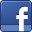 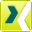 Contact person for journalistsSven SchmidtCorporate Public & Media RelationsLEONI AGPhone	+49 (0)911-2023-467Fax	+49 (0)911-2023-231E-mail	presse@leoni.com